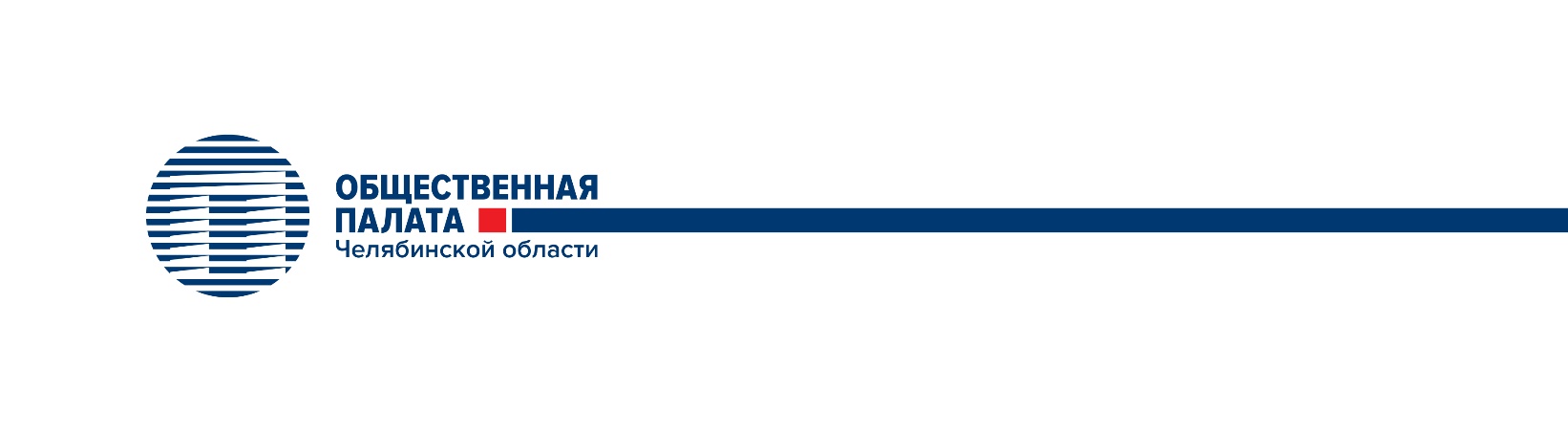 ул. Цвиллинга, . Челябинск, 454089, тел/факс: (8-351) 264-74-71, 737-16-50, е-mail: 7371657_op@mail.ruПРОЕКТПрограмма заседания в формате круглого стола на тему: «Итоги экологического аудита ПАО «Мечел». Перспективные направления по защите атмосферного воздуха в Челябинске»01 июля 2019 г.11.00 час.Конференц-зал Южно-Уральского государственного аграрного университета (г. Челябинск, пр.Ленина, 75, 5 этаж)10.30-11.00Регистрация участников круглого стола.11.00-11.10Вступительное слово. Приветствие участников круглого стола.- Дубровин Олег Владимирович, председатель Общественной палаты Челябинской области;- Панов Феликс Сергеевич, член Общественной палаты Российской Федерации, член Общественной палаты Челябинской области;- представитель полномочного представителя Президента Российской Федерации в Уральском федеральном округе (по согласованию);- представитель Правительства Челябинской области (по согласованию).11.10-11.301. Об итогах экологического аудита ПАО «ЧМК». Экологические программы предприятий Группы «Мечел».Докладчики:- Романов Александр Владимирович, заместитель генерального директора АО «НИИ Атмосфера»;- Левада Антон Григорьевич, директор управления производственного планирования и технического развития ПАО «Мечел».11.30-11.40Обсуждение, вопросы участников круглого стола.11.40-11.502. Об оценке перспективы участия крупных промышленных предприятий Челябинска в проведении добровольного экологического аудита.Курятников Виталий Владимирович, руководитель Управления Росприроднадзора России по Челябинской области (по согласованию).11.50-12.00Обсуждение, вопросы участников круглого стола.12.00-12.103. Об организации взаимодействия граждан и представителей промышленных предприятий по озеленению Челябинска. Общественный контроль.Татарников Александр Игоревич, эксперт Комиссии Общественной палаты Челябинской области по экологии и охране окружающей среды, председатель ЧООЭО «Зеленый город».12.10-12.20Обсуждение, вопросы участников круглого стола.12.20-12.30Подведение итогов круглого стола.Панов Феликс Сергеевич, член Общественной палаты Российской Федерации, член Общественной палаты Челябинской области.